РОЗПОРЯДЖЕННЯМІСЬКОГО ГОЛОВИм. СумиВідповідно до постанови Кабінету Міністрів України від 03.11.2010                    № 996 «Про забезпечення участі громадськості у формуванні та реалізації державної політики», постанови Кабінету Міністрів України від 11.11.2015                    № 932 «Про затвердження розроблення регіональних стратегій розвитку і планів заходів з її реалізації, а також проведення моніторингу та оцінки результативності реалізації зазначених регіональних стратегій і планів заході», рішення Сумської міської ради від 29.03.2017 № 1895 - МР «Про громадські слухання в місті Суми», керуючись пунктом 20 частини четвертої статті 42 Закону України «Про місцеве самоврядування в Україні»,		1. Провести 14 грудня 2019 року загальноміські громадські слухання спільно з засіданням виконавчого комітету Сумської міської ради з розгляду проєкту Стратегії розвитку міста до 2027 року та комунікаційної і візуальної концепції бренду м. Суми, логотипу та бренд-буку; місце проведення – Сумський обласний академічний театр драми та музичної комедії                                          ім. М.С. Щепкіна (Театральна площа,1); час проведення – початок о 10-00 год.		2. Створити організаційний комітет з проведення загальноміських громадських слухань з розгляду проєкту Стратегії розвитку міста Суми до                                                                                                                                  2027 року та комунікаційної і візуальної концепції бренду м. Суми, логотипу та бренд-буку згідно з додатком 1.3. Організаційному комітету з підготовки загальноміських громадських слухань,  забезпечити: 1) організацію підготовки виконавчими органами Сумської міської ради інформаційних матеріалів, що надаються учасникам перед початком громадських слухань; розробку проєктів регламенту та порядку денного громадських слухань; реєстрацію учасників громадських слухань. 4. Керівникам виконавчих органів Сумської міської ради, комунальних установ, закладів та підприємств, засновником яких є Сумська міська рада  особисто взяти участь у громадських слуханнях.5. Департаменту комунікацій та інформаційної політики Сумської міської ради (Кохан А.І.):1) у термін до 04.12.2019 року розмістити повідомлення про проведення громадських слухань у засобах масової інформації та на офіційному сайті Сумської міської ради;2) запросити для участі у громадських слуханнях представників засобів масової інформації, громадських організацій  та політичних партій; 3) оприлюднити документи за результатами громадських слухань (протокол та резолюцію громадських слухань, звіт про результати громадських слухань);4) забезпечити онлайн трансляцію громадських слухань.  6. Пропозиції щодо проведення загальноміських громадських слухань приймаються управлінням стратегічного розвитку міста Сумської міської ради за посиланням на онлайн форму https://cutt.ly/AegZoO7 до 12.12.2019 року.  7. Управлінню стратегічного розвитку міста (Кубрак О.М.) забезпечити якісну підготовку і проведення громадських слухань.  8. Управлінню з господарських та загальних питань Сумської міської ради (Коцур М.В.) забезпечити виготовлення карток для голосування.   9. Відділу з питань взаємодії з правоохоронними органами та оборонної роботи Сумської міської ради (Кононенко С.В.) вжити заходів щодо забезпечення охорони громадського порядку під час проведення громадських слухань.  10. Департаменту фінансів, економіки та інвестицій Сумської міської ради (Липова С.А.) забезпечити фінансування в сумі 50 660 (п'ятдесят тисяч шістсот шістдесят) грн 00 коп на проведення загальноміських громадських слухань, згідно розрахунку (додаток 2).	11. Відділу бухгалтерського обліку та звітності Сумської міської ради (Костенко О.А.) здійснити розрахунки за наданими документами.12. Контроль за виконанням даного розпорядження покласти на секретаря Сумської міської ради Баранова А.В. Міський голова							               О.М. ЛисенкоКубрак О.М.Розіслати: згідно зі списком розсилки.                                                  Додаток 1                                                                до розпорядження міського голови                                                                від 04.12.2019 №  429-Р  Організаційний комітет з підготовки загальноміськихгромадських слухань з розгляду проєкту Стратегії розвитку міста Сумидо 2027 року та комунікаційної і візуальної концепції бренду м. Суми, логотипу та бренд-буку Липова                                  	  -      директор департаменту фінансів, Світлана Андріївна 		         економіки та інвестицій Сумської міської 					        	         ради;Мотречко				 -      заступник міського голови з питань Віра Володимирівна                         діяльності виконавчих органів ради;Моша 				 -      начальник відділу протокольної роботи та Лариса Валентинівна 		         контролю Сумської міської ради;Никоненко 			 -     начальник відділ маркетингу, промоції,Володимир Вікторович                   та туризму управління стратегічного					                  розвитку міста Сумської міської ради;Пак					-      заступник міського голови, керуючий Степан Якович                                 справами виконавчого комітету Сумської 					                  міської ради.Начальник управління стратегічного розвитку міста				      О.М. Кубрак                                                                                   Додаток 2                                                                до розпорядження міського голови                                                                від 04.12.2019 №  429-Р  Кошторис витрат загальноміських громадських слухань з розгляду проєкту Стратегії розвитку міста Суми до 2027 року та комунікаційної і візуальної концепції бренду м. Суми, логотипу та бренд-буку Начальник відділу бухгалтерського обліку та звітності		                                     О.А. КостенкоНачальник управління стратегічногорозвитку міста                                                                                 О.М. Кубрак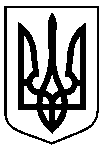 від 04.12.2019 №  429-РПро проведення загальноміських громадських слухань з розгляду проєкту Стратегії розвитку міста Суми до 2027 року та комунікаційної і візуальної концепції бренду м. Суми, логотипу та бренд-буку БарановАндрій Володимирович-секретар Сумської міської ради, голова організаційного комітету;Кубрак Оксана Миколаївна -начальник управління стратегічного розвитку міста Сумської міської ради, заступник голови організаційного комітету;Дрозд Софія Русланівна-головний спеціаліст сектору адміністрування ініціатив стратегічних змін відділу проектного управління та методологічного забезпечення управління стратегічного розвитку міста Сумської міської ради, секретар організаційного комітету.Члени організаційного комітету:Члени організаційного комітету:Члени організаційного комітету:Антоненко Андрій ГеннадійовичБасанецьМарина Олександрівна --начальник відділу організаційно-кадрової роботи Сумської міської ради;завідувач сектору адміністрування ініціатив стратегічних змін відділу проектного управління та методологічного забезпечення управління стратегічного розвитку міста Сумської міської ради;Бєломар Віктор ВасильовичВойтенко Володимир ВолодимировичГалицькийМаксим Олегович Журба Олександр Іванович Дмітрєвская                              Альона ІванівнаДяговець     Олена Володимирівна------начальник відділу інформаційних технологій та комп’ютерного забезпечення Сумської міської ради;перший заступник міського голови;заступник міського голови з питань діяльності виконавчих органів ради;заступник міського голови з питань діяльності виконавчих органів ради;заступник міського голови з питань діяльності виконавчих органів ради;директор КП “Інфосервіс” Сумської міської ради;КононенкоСтаніслав Володимирович-начальник відділу з питань взаємодії з правоохоронними органами та мобілізаційної роботи Сумської міської ради;КостенкоОльга Анатоліївна- начальник відділу бухгалтерського обліку та звітності, головний бухгалтер Сумської міської ради;Кохан Антоніна Іванівна-директор департаменту комунікацій та інформаційної політики Сумської міської ради;Коцур Микола Васильович-начальник управління з господарських та загальних питань Сумської міської ради;№ з/пСтатті витрат, передбаченіза КПКВК 0217693 “Інші заходи, пов’язані з економічною діяльністю”Розмір витрат, грн.1.Послуги театру з проведення громадських слухань18 060,00 2.Послуги з забезпечення мультимедійним обладнанням 6 000,003.Виготовлення інформаційних листівок з довідковою інформацією (1000 шт) 16 600,004.Послуги з проведення онлайн трансляції громадських слухань10 000,00РАЗОМ50 660,00  